OBBG (Oxford Breast Buddy Group) Charity Administrator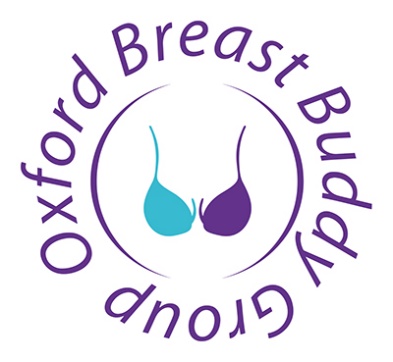 Our missionTo provide support to women who have had, or are undergoing treatment for breast cancer.Main purpose of the roleTo provide professional, efficient and effective administrative support to OBBG.Main duties and responsibilitiesManage the e-mail Inbox and deal with enquiries.Organise monthly meetings for group members.Organise and prepare agendas for committee & trustee meetings.Take and type up minutes of committee & trustee meetingsKeep the member contact database and records up to date in line with data protection regulations.Order marketing supplies as required.Other administrative duties as required.Skills requiredCommunication and people skills: Often being the first point of contact, the Charity Administrator will need to possess excellent communication skills. The Charity Administrator needs to communicate effectively and empathetically with a wide variety of people including trustees, committee and group members.Information technology skills: The Charity Administrator will need strong IT skills and be competent in the use of most Microsoft Office and web-based applications.Terms of agreementSelf-employed basis. Approximately 16 hours per month at £20.00 per hour (invoices to be submitted monthly).Contact Lauren at obbg@oxfordbreastbuddygroup.co.uk if you are interested in the role, explaining why you are applying and what you can offer us.